Ms. Sravani Ravala (M.Pharm)Assistant ProfessorCampus Address:Annasaheb Dange College of B.PharmacyAshta, Tal. Walwa, Dist. Sangli (415409) Phone: Office (02342) 241125,Fax: (02342) 24106         Cell No. 9573306369 E-mail: ravala.sravaniadcbp@gmail.com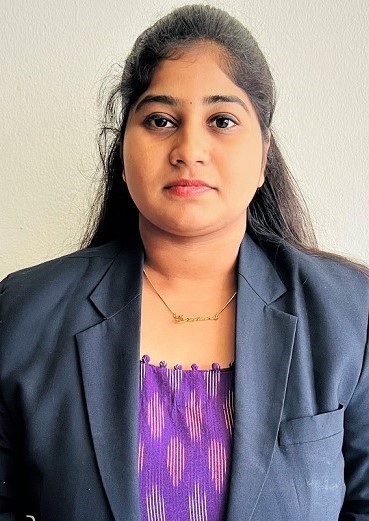 Education:M.Pharm. (2022): Koneru lakshmaniah college of pharmacy, Vaddeswaram.B. Pharm. (2020): Koneru lakshmaniah college of pharmacy, VaddeswaramEducation:M.Pharm. (2022): Koneru lakshmaniah college of pharmacy, Vaddeswaram.B. Pharm. (2020): Koneru lakshmaniah college of pharmacy, VaddeswaramProfessional Work Experience:Professional Work Experience:Professional Affiliations:     -Professional Affiliations:     -Subject Taught: UG-     -Subject Taught: UG-     -Research Foci: formulation and Evaluation of Nifedipine transdermal drug delivery system.Research Foci: formulation and Evaluation of Nifedipine transdermal drug delivery system.Number of Research Projects: 01Number of Publications:  -Publications: Publications: 